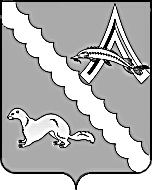 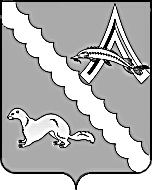 АДМИНИСТРАЦИЯ АЛЕКСАНДРОВСКОГО РАЙОНАТОМСКОЙ ОБЛАСТИПОСТАНОВЛЕНИЕРуководствуясь распоряжением Администрации Томской области от 18.03.2020 года № 156-ра «О введении режима функционирования «повышенная готовность» для органов управления и сил звеньев территориальной подсистемы единой государственной системы предупреждения и ликвидации чрезвычайных ситуаций на территории Томской области», распоряжением Администрации Томской области от 27.12.2020 № 750-ра «О внесении изменений в распоряжение Администрации Томской области от 18.03.2020 №156-ра», в целях усиления мер по недопущению распространения заболеваемости среди населения, предупреждения завоза и распространения новой коронавирусной инфекции, принимая во внимание сложившуюся сложную эпидемиологическую обстановку, ПОСТАНОВЛЯЮ:1. С 01.12.2020 года до особого распоряжения запретить проведение в очной форме занятий в учреждениях по программам дополнительного образования детей МБОУ ДО «ДДТ», МБОУ ДО «ДЮСШ», МБОУ ДО «ДШИ», спортивном зале «Атлант».2. С 01.12.2020 года до особого распоряжения, запретить проведение в очной форме занятий, кружков, секций в МБУ «Культурно-спортивный комплекс», а также в спортивном комплексе «Обь».3. Начальнику муниципального казенного учреждения Отдел образования Администрации Александровского района Томской области Зубковой Е.В.:обеспечить функционирование общеобразовательных и дошкольных образовательных учреждений, расположенных на территории Александровского района в очном режиме с использованием дистанционных технологий; усилить и взять под личный контроль осуществление мероприятий по выявлению обучающихся, воспитанников с признаками инфекционного заболевания (повышенная температура тела, кашель и т.д.) и недопущению нахождения таких обучающихся на учебных местах, в образовательных организациях;усилить и взять под личный контроль  проведение комплекса санитарно-гигиенических и противоэпидемиологических мероприятий (уборка помещений, мытье посуды, мебели, дверных ручек с использованием дезинфицирующих средств, ношение масок персоналом учреждений, проветривание помещений, обеззараживание воздушной среды);усилить контроль за проведением «утреннего фильтра», а также обеспечить проведение термометрии тела не менее двух раз в течение дня;продолжить проведение ежедневного мониторинга заболеваемости в образовательных учреждениях Александровского района с предоставлением данных в Администрацию района;рассмотреть вопрос о внедрении смешанной формы обучения (очно-заочно) для 5-11 классов с целью разобщения школьных коллективов; принимать решение о закрытии на карантин образовательного учреждения, отдельных классов, групп в соответствии с  методическими рекомендациями Роспотребнадзора от 23.11.2020 № МР 3.1.0221-20 «Организация работы в очагах COVID-19»;усилить контроль за проведением противоэпидемических мероприятий в интернате МАОУ СОШ №1 с. Александровское, ограничить доступ посторонних лиц в здание интерната, организовав  выезд по окончанию второй четверти;организовать прокат лыж для населения на базе МБОУ ДО “ДЮСШ” с 05.12.2020 года с соблюдением следующих требований:в пункте проката одномоментно не должно находиться более 5 человек с соблюдением социальной дистанции в 1,5 м;соблюдение режимов проведения, текущей уборки, проветривания помещений, обеззараживания воздушной среды;обеспечить использование  в пункте проката средств индивидуальной защиты дыхания, использование антисептических средств для обработки рук, проведение термометрии тела с использованием бесконтактных термометров.         10) организовать проведение новогодних мероприятий в образовательных учреждениях  в следующем формате: в школах  проведение Новогодних классных часов, в детских садах проведение утренников  в актовом зале, в разное время, только с участием основного воспитателя, с последующей генеральной уборкой после каждой группы. Во всех учреждениях мероприятия проводить без участия приглашенных лиц. 4. Начальнику Муниципального казённого учреждения Отдел культуры, спорта и молодёжной политики Администрации Александровского района Тимоновой Е.В.:1) обеспечить перенос, запланированных театрально-зрелищных, культурно-просветительских, зрелищно-развлекательных, спортивных и других массовых мероприятий на более поздний срок;2) усилить и взять под личный контроль проведение комплекса санитарно-гигиенических и противоэпидемиологических мероприятий (уборка помещений, мытье посуды, мебели дверных ручек, с использованием дезинфицирующих средств, ношение масок персоналом учреждений, проветривание помещений, обеззараживание воздушной среды);3) С 18.12.2020 года  по 10.01.2021 года отказаться от проведения на территории               Александровского района торжественных, праздничных мероприятий с очным присутствием граждан;4) С 05.12.2020 года разрешить занятия хоккеем взрослому населению, участвующему в соревнованиях районного и областного значения при соблюдении следующих условий:        - нахождение в местах общего пользования исключительно при использовании средств индивидуальной защиты, проведение термометрии тела с использованием бесконтактных термометров;       - соблюдение режимов проведения, текущей уборки, проветривания помещений, обеззараживания воздушной среды (в местах общего пользования).5. Директору Муниципального бюджетного учреждения «Культурно-спортивный комплекс» Руденкову Е.В.:с 03.12.2020 года организовать работу кинотеатра с соблюдением следующих требований:наполняемость зала не более 25%;соблюдение режимов проведения, текущей уборки, проветривания помещений, обеззараживания воздушной среды;обеспечить использование средств индивидуальной защиты дыхания, использование антисептических средств для обработки рук, проведение термометрии тела с использованием бесконтактных термометров.           2) с 18.12.2020 года по 10.01.2021 года не допускать посещение кинотеатра несовершеннолетних в возрасте до 14 лет без сопровождения родителей (законных представителей). 6. Заведующему Александровским филиалом Областного государственного бюджетного профессионального образовательного учреждения «Томский политехнический техникум» Евтушенко П.В.:усилить и взять под личный контроль осуществление мероприятий по выявлению обучающихся с признаками инфекционного заболевания (повышенная температура тела, кашель и т.д.) и недопущению нахождения таких обучающихся на учебном заведении;усилить и взять под личный контроль  проведение комплекса санитарно-гигиенических и противоэпидемиологических мероприятий (уборка помещений, мебели, дверных ручек с использованием дезинфицирующих средств,  проветривание помещений, обеззараживание воздушной среды);усилить контроль за проведением противоэпидемических мероприятий в здании общежития (уборка помещений, мебели, дверных ручек с использованием дезинфицирующих средств,  проветривание помещений, обеззараживание воздушной среды), ограничить доступ посторонних лиц в здание общежития, обеспечить ограничение выезда из общежития по окончанию первого семестра.7. Рекомендовать Главе Александровского сельского поселения Пьянкову Д.В. организовать проведение комплекса противоэпидемических мероприятий в общественном транспорте, организовать проверки ношения масок водителями и пассажирами общественного транспорта.8. Запретить организациям всех форм собственности проведение зрелищно-развлекательных мероприятий, оказание услуг общественного питания в период с 00.00 до 06.00 часов.9. Запретить организациям всех форм собственности проведение зрелищно-развлекательных мероприятий с 18.12.2020 по 10.01.2021 года.10. Работодателям организаций всех форм собственности организовать проведение бесед с коллективами о запрете проведения новогодних корпоративов, массовых мероприятий.11. Индивидуальному предпринимателю Плешка А.Ф организовать работу общественной бани в соответствии  с Методическими рекомендациями МР 3.1/2.1.0181-20 «Рекомендации по организации работы бань и саун с целью недопущения заноса и распространения новой коронавирусной инфекции (COVID-19)», а именно:организация «входного фильтра» для посетителей с проведением контроля температуры тела и уточнением информации о состоянии здоровья и возможных контактах с больными COVID-19 лицами;организация при входе в баню, сауну мест обработки рук кожными антисептиками, предназначенных для этих целей;организация посещения бань, саун из расчета 1,5 кв. м в зоне отдыха на одного посетителя;соблюдение принципов социального дистанцирования работников и посетителей (в том числе путем нанесения разметки во всех помещениях, кроме парильной, на расстоянии 1,5 метра);соблюдение режимов проведения, текущей уборки, проветривания помещений, обеззараживания воздушной среды.12. На основании п. 8 постановления Администрации Томской области от 27.11.2020 года № 750-ра организациям общественного питания, МБУ «КСК» с 18.12.2020 запретить проведение на территориях своих организаций новогодних корпоративов и массовых мероприятий. При заключении договора аренды с физическими лицами прописывать в договоре невозможность проведения массовых мероприятий, в том числе новогодних корпоративов. При заключении данных договоров ответственность за соблюдение требований несет собственник помещения. Согласно Постановлению Правительства РФ от 02.04.2020 года № 417  за нарушение режима повышенной готовности предусмотрен штраф для юридических лиц от 100 до 300 тысяч рублей.13. Обязать жителей Александровского района в период с 22.00 часов 01.12.2020 года по 31.01. 2021 года не покидать места проживания (пребывания), за исключением следующих случаев:1) обращение за медицинской помощью и случаев прямой угрозы жизни и здоровью;2) следование к месту (от места) осуществления деятельности (работы), которая не приостановлена в соответствии с действующим законодательством Российской Федерации и правовыми актами Томской области, при наличии служебного удостоверения государственного или муниципального служащего или лица, замещающего государственную или муниципальную должность, удостоверения личности военнослужащего, удостоверения судьи адвоката, нотариуса, включая помощников указанных лиц, редакционного удостоверения или иного документа, удостоверяющего личность и полномочия журналиста, либо справки, выданной работникам по форме, размещенной на сайте работа.томск.рф;3) осуществления деятельности, связанной с передвижением по территории Томской области, в случае если такое передвижение непосредственно связано с осуществлением деятельности, которая не приостановлена в соответствии с действующим законодательством Российской Федерации и правовыми актами Томской области, в том числе оказанием транспортных услуг и услуг доставки;4) следования к ближайшему месту приобретения товаров, работ, услуг, реализации которых не ограничена в соответствии с действующим законодательством Российской Федерации и правовыми актами Томской области, ближайшему к месту проживания (пребывания) или месту работы;5) выгула домашних животных;6) выноса твердых коммунальных отходов до ближайшего места (площадки) накопления отходов;7) участия в проведении процессуальных действий, предусмотренных уголовно-процессуальным законодательством и законодательством об административных правонарушениях;8) с 01.12.2020г. по 31.01.2021г.– прогулок, занятий спортом и физическими упражнениями на улице (без использования уличного спортивного инвентаря) индивидуально или совместно с проживающими членами семьи с соблюдением дистанции до других групп граждан не менее 3 метров.14. С 01.12.2020г.  обязать  организации и индивидуальных предпринимателей строго обеспечить санитарно-противоэпидемиологические (профилактические) мероприятия, необходимые для недопущения распространения новой коронавирусной инфекции, в соответствии с действующими требованиями, требовать от граждан при продаже, выполнении работ, оказании услуг (торговые точки, общественный транспорт, такси, места массового пребывания людей) использования средств индивидуальной защиты органов дыхания и рук, разъясняя гражданам причины отказа от обслуживания и возможность возобновления обслуживания при использовании средств индивидуальной защиты органов дыхания и рук. 15. В случае прохождения лабораторного исследования на новую коронавирусную инфекцию рекомендовать гражданам:в течение 1 дня с даты забора биологического материала сообщать о факте такого прохождения по своему месту работы (учебы);до получения результатов лабораторного исследования принимать меры к обеспечению режима самоизоляции по месту жительства (не посещать работу, учебу);работодателям и образовательным учреждениям при получении данного сообщения принять меры по переводу данного сотрудника (обучающегося) на дистанционный режим работы (учебы).16. Рекомендовать руководителям организаций всех форм собственности обеспечить перевод не менее 30 процентов работников на дистанционный режим работы в случае наличия соответствующих организационных или технологических условий труда.17. Рекомендовать начальнику отделения полиции «Александровское МО МВД России «Стрежевской УМВД России по Томской области Калининой А.А.: усилить контроль и продолжить патрулирование общественных мест, торговых точек, мест предоставления услуг, а также общественного транспорта на предмет использования средств индивидуальной защиты органов дыхания;с 18.12.2020 года организовать проведение проверок организаций общественного питания на факт проведения корпоративов коллективов, массовых праздничных мероприятий. 18. Признать утратившим силу постановление Администрации Александровского района Томской области от 06.11.2020 года № 1075 «Об усилении мер по недопущению распространения заболеваемости среди населения, предупреждения завоза и распространения новой коронавирусной инфекции на территории Александровского района». 19. Опубликовать настоящее постановление в газете «Северянка» и разместить на официальном сайте органов местного самоуправления Александровского района Томской области http://www.alsadm.ru/. 20. Настоящее постановление вступает в силу с даты его подписания и распространяется на правоотношения, возникшие с 01.12.2020 года.21. Контроль за исполнением настоящего постановления оставляю за собой.Рассылка: главный специалист по ГО и ЧС,Александровский РОО,Отдел культуры,Глава Александровского поселения,ОГАУЗ Александровская РБ,Отделение полиции «Александровское МО МВД России «Стрежевской УМВД России по Томской области,политехнический техникум,Глава Лукашкин-Ярского поселения,Глава Назинского поселения,Глава Октябрьского поселения,Глава Новоникольского поселения,Глава Северного поселения08.12.2020                                                                                                                                                         № 1182  с. Александровскоес. АлександровскоеОб усилении мер по недопущению распространения заболеваемости среди населения, предупреждения завоза и распространения новой коронавирусной инфекции на территории Александровского районаИ.о. Главы Александровского районаМихайлова У.П.2 55-65                                            С.Ф. Панов